Муниципальное казённое общеобразовательное учреждение«Михайловская средняя общеобразовательная школа №1» Михайловского района Алтайского краяРабочая программаучебного предмета «Русский язык»для 9 класса( базовый уровень )Составители: МироноваТ.А.,учитель высшей квалификационной категории; Солошенко И.Н., учитель первой квалификационной категориис.Михайловское — 2019 г.Раздел1  ПОЯСНИТЕЛЬНАЯ  ЗАПИСКА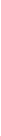 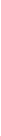 (см. Приложение Пояснительная запискаучебного предмета «Русский язык»5-9 классы)	Раздел 4Содержание учебного предмета, курсаРаздел 5 Календарно-тематическое планированиеРаздел 6Система оценки образовательных достижений учащихся по предметуОсновные формы контроля:диктант (контрольный, объяснительный, словарный, творческий, свободный, предупредительный, схематический, графический); 2) комплексный анализ текста; 3) сочинение; 4)  изложение с творческим заданием; 5) тест; 6) устное высказывание; 7) тренировочные упражнения.Предлагаемое содержание и объём курса соответствует образовательному стандарту по русскому языку, психолого-педагогической характеристике класса. Раздел 7Учебно-методическое и материально-техническое обеспечение образовательного процессаРусский язык. Рабочие программы. Предметная линия учебников Т. А. Ладыженской, М. Т. Баранова, Л. А. Тростенцовой и др. 5-9 классы. - М.: Просвещение, 2016Учебно-методический комплект учащихсяРусский язык.  9 кл. С.Г.Бархударов, С.Е.Крючков и др. -  М.:Просвещение, 2019Учебно-методический комплект учителя1. Русский язык.  9 кл. С.Г.Бархударов, С.Е.Крючков и др. -  М.:Просвещение, 20192. Л.А.Тростенцова, А.И.Запорожец. Русский язык. 9 класс. Поурочные разработки.-М.:"Просвещение", 20143. Богданова Г. А. Уроки русского языка в 9 классе: Кн. Для учителя: Из опыта работы.     М.: Просвещение, 2009Раздел 8.Лист внесения изменений и дополнений в рабочую программуПриложение 1Тексты и аудиозаписи изложений открытого банка заданий ФИПИТекст 1 (про драгоценные книги)   Какой  бы интересной ни была домашняя и школьная жизнь ребенка, не прочти он драгоценных книг – он обделен. Такие утраты невосполнимы. Это взрослые могут прочесть книжку сегодня или через год – разница невелика. В детстве счет времени ведется иначе, тут каждый день – открытия. И острота восприятия в дни детства такова, что ранние впечатления могут влиять потом на всю жизнь. Впечатления детства – самые яркие и прочные впечатления. Это фундамент будущей духовной жизни, золотой фонд.
   В детстве посеяны семена.  Не все прорастут, не все расцветут. Но биография человеческой души – это постепенное прорастание семян, посеянных в детстве.
   Последующая жизнь сложна и многообразна. Она состоит из миллионов поступков, определяющихся многими чертами характера и, в свою очередь формирующих этот характер. Но если проследить и найти связь явлений, то станет очевидным, что всякая черта характера взрослого человека, всякое качество его души и, может быть, даже всякий его поступок были посеяны в детстве, имели с тех пор свой зародыш, свое семечко.Рассмотренона заседании ШМО учителей русского языка и литературыпротокол № 1«    » 08. 2019 г.Руководитель ШМОБлахина Н.Ф. _______ «Принято»на заседании Педагогического советаПротокол №___ от«___»_____20__ г.         «Утверждаю»Директор МКОУ «Михайловская СОШ №1» Кузнецов А.Ю. _______Приказ №      от«   »08. 2019 г.№ Название разделаКоличество часовдиктантыизложениясочинениятест1МЕЖДУНАРОДНОЕ ЗНАЧЕНИЕ РУССКОГО ЯЗЫКА 12ПОВТОРЕНИЕ ПРОЙДЕННОГО В 5-8 классах 8ч.+1ч.113 СЛОЖНЫЕ ПРЕДЛОЖНИЯ 1ч4Союзные сложные предложения 3ч.+1ч5Сложносочиненные предложения 9ч.+2ч116Сложноподчиненные предложения 30ч+6ч24117Бессоюзные сложные предложения 12ч+4ч128Сложные предложения с различными видами связи 14ч29СИСТЕМАТИЗАЦИЯ ИЗУЧЕННОГО ПО ФОНЕТИКЕ, ЛЕКСИКЕ, ГРАММАТИКЕ И ПРАВОПИСАНИЮ, КУЛЬТУРЕ РЕЧИ 12ч+2ч1Общее количество часов7812№ п/пурокаТема урокаКол-во часовДомашнее заданиеДата1.Международное значение русского языка1Упр. 2Повторение изученного в 5-8 классах ( 9+1)Повторение изученного в 5-8 классах ( 9+1)Повторение изученного в 5-8 классах ( 9+1)Повторение изученного в 5-8 классах ( 9+1)Повторение изученного в 5-8 классах ( 9+1)2.Устная и письменная речь. Фонетика1Упр. 93.Монолог и диалог1Упр. 184.Стили речи1Упр. 26, 285Простое предложение1Упр. 34, 37 (ч.1)6Обособленные предложения17Вводные слова, обращения1Упр. 42, 488Изложение1Русский язык.  9 кл. С.Г.Бархударов, С.Е.Крючков и др. -  М.:Просвещение, 2019 (№ 25, с.14)9.Контрольный диктант1Л.А.Тростенцова, А.И.Запорожец. Русский язык. 9 класс. Поурочные разработки.-М.:"Просвещение", 2014 (с. 36)10.Работа над ошибками1Синтаксис сложного предложения ( 3+1)Синтаксис сложного предложения ( 3+1)Синтаксис сложного предложения ( 3+1)Синтаксис сложного предложения ( 3+1)Синтаксис сложного предложения ( 3+1)11Сложное предложение. Основные виды сложных предложений1Упр. 53, стр. 20-2112Разделительные и выделительные знаки препинания13 Интонация сложного предложения114Способы сжатого изложения содержания текста (тезисы, конспекты)1Упр. 56, стр. 23, 25Сложносочиненные предложения ( 9+2)Сложносочиненные предложения ( 9+2)Сложносочиненные предложения ( 9+2)Сложносочиненные предложения ( 9+2)Сложносочиненные предложения ( 9+2)15.Основные группы сложносочиненных предложений по значению и союзам. 1Упр. 59,16Основные группы сложносочиненных предложений по значению и союзам. 117Знаки препинания в сложносочиненном предложении1Упр.6618Знаки препинания в сложносочиненном предложении119Знаки препинания в сложносочиненном предложении с общим второстепенным членом120Знаки препинания в сложносочиненном предложении с общим второстепенным членом121Сложносочиненное предложение.22.Р.Р. Изложение1параграфыРусский язык.  9 кл. С.Г.Бархударов, С.Е.Крючков и др. -  М.:Просвещение, 2019 (№ 91, с.49)23Повторение по теме «Сложносочинённое предложение»124.Контрольный диктант1Л.А.Тростенцова, А.И.Запорожец. Русский язык. 9 класс. Поурочные разработки.-М.:"Просвещение", 2014 (с. 66)25.Р.Р. Рецензия1Упр. 76, написать рецензию на книгу (фильм, спектакль); стр. 34Сложноподчиненные предложения ( 30+6)Сложноподчиненные предложения ( 30+6)Сложноподчиненные предложения ( 30+6)Сложноподчиненные предложения ( 30+6)Сложноподчиненные предложения ( 30+6)26Строение сложноподчиненного предложения. Знаки препинания в сложноподчиненном предложении1Упр. 79, 81, повтор. стр. 37-39; упр. 88; стр. 41-4227Союзы и союзные слова. Роль указательных слов128-29Сложноподчиненные предложения с придаточными определительными2Упр. 91 (ч.1); стр. 43-4430.Сложноподчиненные предложения с придаточными местоименно-определительными1Упр. 102; стр. 4531.Р.Р. Изложение1Русский язык.  9 кл. С.Г.Бархударов, С.Е.Крючков и др. -  М.:Просвещение, 2019 (№ 126, с.66)32-33Сложноподчиненные предложения с придаточными изъяснительными2Упр. 113, 114,111; стр. 5134.Закрепление изученного по теме «Сложноподчиненные предложения с придаточными определительными и изъяснительными»1Упр. 120, 12335.Контрольный диктант1Л.А.Тростенцова, А.И.Запорожец. Русский язык. 9 класс. Поурочные разработки.-М.:"Просвещение", 2014 (с.87)36.Сложноподчиненные предложения с придаточными обстоятельственными1Упр. 125, подготовиться к словарному диктанту; стр. 57-5937.Придаточные предложения образа действия, меры  и степени1Упр. 130, 133; стр. 6038.Придаточные предложения места1Упр. 135; стр. 6339.Придаточные предложения времени1Упр. 145, 152, 149 (устно)40.Придаточные предложения условные1Упр. 148, подготовиться к сочинению-рассуждению упр. 15041.Изложение1Упр. 180Русский язык.  9 кл. С.Г.Бархударов, С.Е.Крючков и др. -  М.:Просвещение, 2019 (№ 180, с.91)42.Р.Р. Сочинение – рассуждение о природе родного края1Русский язык.  9 кл. С.Г.Бархударов, С.Е.Крючков и др. -  М.:Просвещение, 2019 (№ 181, с.92)43.Придаточные предложения причины и цели1Упр. 156 (списать ч. 2), 163 ( списать предложения 2, 5, 7, 9, 10, начертить схему последнего предложения)44.Придаточные предложения сравнительные1Упр. 17445.Придаточные предложения уступительные1Упр. 181 (упр. 182); стр. 80-8146Придаточные предложения следствия147Сложноподчиненные предложения с придаточными присоединительными148Сложноподчиненные предложения с придаточными присоединительными149Сложноподчиненные предложения с несколькими придаточными1Упр. 201 (ч.1, кроме предложений №3, 4); 202, повтор. теорети-ческий материал (параграф 14 (п. 1,2) на стр. 86)4 упр. 205, параграф 14; вопросы с. 94; упр. 20650Сложноподчиненные предложения с несколькими придаточными151Сложноподчиненные предложения с несколькими придаточными. Последовательное подчинение.152Сложноподчиненные предложения с несколькими придаточными. Последовательное подчинение.153Сложноподчиненные предложения с несколькими придаточными и пунктуация при них. Параллельное подчинение.154Сложноподчиненные предложения с несколькими придаточными и пунктуация при них. Однородные придаточные.155Сложноподчиненные предложения. Повторение1Упр. 193 или 19656.Сложноподчиненные предложения. Повторение1Упр. 193 или 19657.Контрольный диктант1Упр.197Л.А.Тростенцова, А.И.Запорожец. Русский язык. 9 класс. Поурочные разработки.-М.:"Просвещение", 2014 (с.128-130)58.Р.Р. Деловые бумаги1Упр. 21359-60Р.Р. Изложение2Повторить слова из рамочек (стр. 56-93), из упр. 123, 193Приложение 1 Тексты и аудиозаписи изложений открытого банка заданий ФИПИТекст 1 (про драгоценные книги)61Контрольная работа (тест) по разделу1Л.А.Тростенцова, А.И.Запорожец. Русский язык. 9 класс. Поурочные разработки.-М.:"Просвещение", 2014 (с.127-128)Бессоюзные сложные предложения ( 12+4)Бессоюзные сложные предложения ( 12+4)Бессоюзные сложные предложения ( 12+4)Бессоюзные сложные предложения ( 12+4)Бессоюзные сложные предложения ( 12+4)62.Понятие о бессоюзном сложном предложении Запятая в бессоюзном сложном предложении.  1Стр. 94-9563Интонация в бессоюзном сложном предложении.          Запятая в бессоюзном сложном предложении1Упр. 218, 219; стр. 96 с. 195, устный син-таксический разбор ука-занных пред-ложений64Бессоюзное сложное предложение со значением перечисления. Точка с запятой в бессоюзном сложном предложении1Упр. 218, 219; стр. 96 с. 195, устный син-таксический разбор ука-занных пред-ложений65Точка с запятой в бессоюзном сложном предложении1Упр. 218, 219; стр. 96 с. 195, устный син-таксический разбор ука-занных пред-ложений66Р.Р. Текст  (упр.218)167Бессоюзное сложное предложение со значением  причины, пояснения. Двоеточие в бессоюзном сложном предложении1Упр. 223 (224), пар. 16; Упр. 22868Двоеточие в бессоюзном сложном предложении1Упр. 223 (224), пар. 16; Упр. 22869Двоеточие в бессоюзном сложном предложении1Упр. 223 (224), пар. 16; Упр. 22870Бессоюзное сложное предложение со значением  противопоставления, времени, условия, следствия. Тире в бессоюзном сложном предложении1Упр. 233 (1-3) , пар. 17; упр. 240, устно ответить на вопросы (стр. 108)71Тире в бессоюзном сложном предложении1Упр. 233 (1-3) , пар. 17; упр. 240, устно ответить на вопросы (стр. 108)72Синтаксический и пунктуационный разбор бессоюзного сложного предложения.1Упр. 233 (1-3) , пар. 17; упр. 240, устно ответить на вопросы (стр. 108)73.Бессоюзное сложное предложение. Обобщение.74.Контрольный диктант1Л.А.Тростенцова, А.И.Запорожец. Русский язык. 9 класс. Поурочные разработки.-М.:"Просвещение", 2014 (с.151)75Р.Р. Реферат1Упр. 24376-77Р.Р.Изложение2Русский язык.  9 кл. С.Г.Бархударов, С.Е.Крючков и др. -  М.:Просвещение, 2019  (№ 282, с. 135)Сложные предложения с различными видами связи  (14)Сложные предложения с различными видами связи  (14)Сложные предложения с различными видами связи  (14)Сложные предложения с различными видами связи  (14)Сложные предложения с различными видами связи  (14)78Сложные предложения с различными видами связи1Упр. 245, пар. 18; упр. 250; упр. 25379Сложные предложения с различными видами связи180Сложные предложения с различными видами связи181Сложные предложения с различными видами связи182Сложные предложения с различными видами связи183Контрольный диктант1Л.А.Тростенцова, А.И.Запорожец. Русский язык. 9 класс. Поурочные разработки.-М.:"Просвещение", 2014 (с.166)84Сложные предложения с различными видами связи185Сложные предложения с различными видами связи186Сложные предложения с различными видами связи187Сложные предложения с различными видами связи188Сложные предложения с различными видами связи1Упр. 245, пар. 18; упр. 250; упр. 25389Авторские знаки препинания1Сост. развернутый план параграфа 20; подготовиться к пере-сказу текста по плану (упр. 266)90Обобщение по разделу «Сложные предложения с различными видами связи»191.Контрольный диктант1Л.А.Тростенцова, А.И.Запорожец. Русский язык. 9 класс. Поурочные разработки.-М.:"Просвещение", 2014 (с.167)Повторение (12+2)Повторение (12+2)Повторение (12+2)Повторение (12+2)Повторение (12+2)92-93Контрольное изложение2Русский язык.  9 кл. С.Г.Бархударов, С.Е.Крючков и др. -  М.:Просвещение, 2019  (с.128-130)94Фонетика и графика 1Упр. 40695Лексика и фразеология 1Упр. 40696Морфемика 1Упр. 40697Словообразование 1Упр. 40698Морфология 1Упр. 40699Контрольный тест1Л.А.Тростенцова, А.И.Запорожец. Русский язык. 9 класс. Поурочные разработки.-М.:"Просвещение", 2014 (с.194-196)100Синтаксис1101Орфография1102Пунктуация1103Обобщающее повторение по теме «Основные разделы русского языка»1104-105Резервные уроки2№п.п№урока/ тема по рабочей программеТема с учетом корректировкиСроки корректировкиПримечания